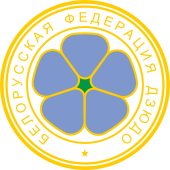 Form 2:                                       HOTEL FORMCATEGORY ACATEGORY BCATEGORY CSignature & Stamp of Federation				                   Date: ___________Please send this form by May 1, 2019 to the Email: info@stayki.com (COPY TO: judoblr@tut.by (Belarusian Judo Federation))FEDERATIONAddress:Telephone:	Email:    Contact Person:Room TypeNumber of RoomsNumber of PersonsDate of ArrivalDate of DepartureSingleTwinTwin (2-room)Triple(2-room)Room TypeNumber of RoomsNumber of PersonsDate of ArrivalDate of Departure         TwinTripleQuintuple (x5)(2-room)Room TypeNumber of RoomsNumber of PersonsDate of ArrivalDate of DepartureTwinTripleQuadruple (x4)